Chase Middle SchoolAthletic Fund RaiserSmackdownAttached you will find all the documents you need to pull off a fun one-day FUND raiser.  A volleyball game between your staff and students.  We are in our 8th year and we raise between 1,800.00 and 2,000.00 each year. Good Luck and contact me and I will answer questions to help make this work for you. lorris@spokaneschools.org Volleyball Smackdown2017 AgendaTickets exchanged for wrist bands during Connections. Wristband color will depend on your Fund Run team.  Do not let anyone out of your 6th period class without a wristband.2:40--2:45	6th Period—	Be sure to submit attendance.				Wait for all-call to dismiss students.2:45-2:50	 Music (thank you, Mr. Smith) will play music as 		Students enter.  Staff will encourage students to fill bleachers.  		No assigned seating.  Chairs for Adult guests.3:00	Students will all sit on South side of the gym or West side bleachers. and listen to the overview of the event from Mr. Smith. 3:00 – 3:30	TUG-OF-WAR – Contest of the Fund Run Teams.  Prizes for the winning Groups.  (National Championship Rings to winners)Students who are riding the regular bus home will be dismissed. 3:30	Connection Class Crazy Sock/Hat winners will come down in front before the start of the line dance.3:35 – 3:40    Boys Cheer Squad arrives.  Intro by Mr. Smith.3:35 -3:40 	Line Dance whole Gym, it will be Taped for our Chase Face Book page and PTG face book page.3:45-3:50	Drill Team Performance:  Boys & Girls3:50`4:10	1st volleyball Match   JV Girls vs. Staff		Mr. Smith will intro. ALL staff and Boys’ Drill Team will do tunnel.4:10 – 4:30	2nd Volleyball match.  Varsity Girls vs. Staff game.4:30		Dismiss to go home.   All Staff help clear the building.		Slauson will wait with kids who need to ride the LTH Bus.Leadership kids go to each Homeroom in groups to 2 and share the following information.Hey everybody we are here to talk to you about Next Thursdays Spirit DaySmackDownEvery Students is involved:  Here is what you need to do.1st wear a blue T-shirt for a BLUE OUT on Spirit Day2nd Create either Crazy Socks or Crazy Hat.Each Home base picks a winner for Socks and a winner for Hats; each winner gets a prize.Buy a ticket to the Smackdown event from 2:30-4:30, yes you get out of Your 6th period class.   And tickets are just $3.00  Don’t lose your ticket it is how you get into the gym!!!!We start with the Tug-a-War National Championship.Every kid participates and you compete with your homebase  team.Drill Team and the Chase Boys Cheer team perform And we end the event with the Teachers playing the girls Volleyball Team.  The girls think this might be the year to beat the Teachers. Great Food and Drinks for this event.   Pizza, Donuts, Pop, Gatorade and more.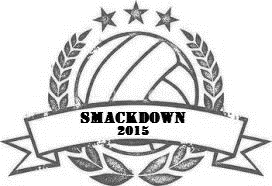 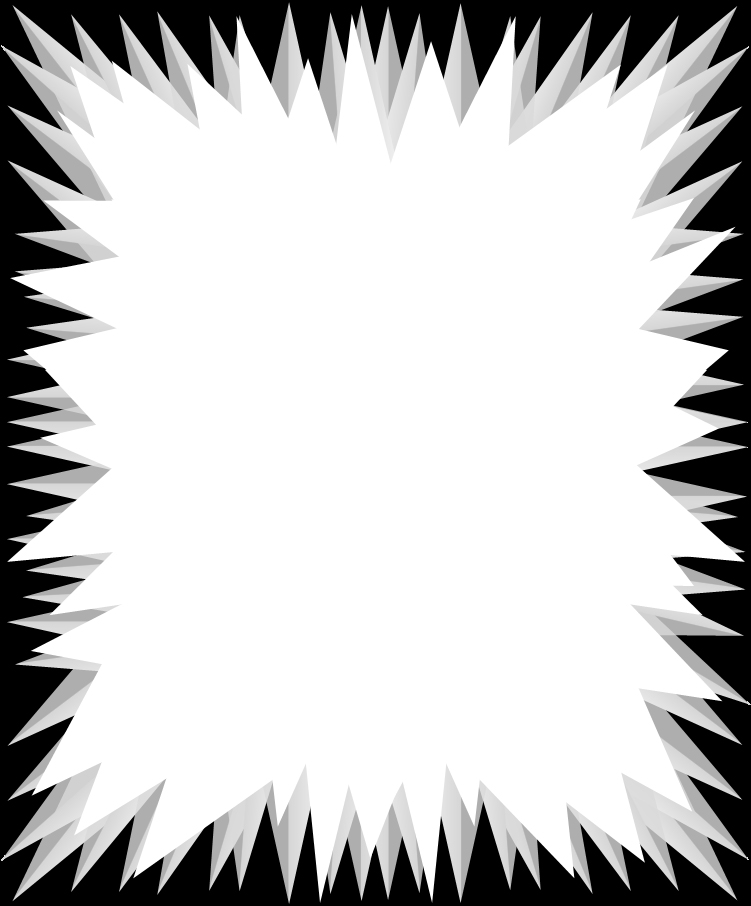 Crazy Socks Spirit DaySmackdown information: February 23rd  at 2:38This is a FUND raiser for the athletic department, which is why the $3.00 charge.The fun start from the minute school starts with our Crazy Socks Crazy Hat Connections Class contest.  A prize for both winners from each class.All students who buy a ticket have the opportunity to participate in the Tug –a-was competition with Fun Run Teams.  (see Back for your team)We will start with Tug - a- War  that includes all students.  You will be competing with your FUND RUN Teams for even more prizes.  All students welcome to participate.   Staff-vs-Student volleyball games will start at approximately 3:35.  Staff will play one game against the 8th girls J.V., and one game against the 8th grade girls Varsity.Mr. Smith will be the DJ for the Event, making sure there is great music.Tickets can be purchased during Lunch and before school in the commons for $3.00.With the purchase of your ticket students will have chances to win great prizes through drawings.  Pizza, Candy, Drinks, and more.Students who buy a ticket will be dismissed from their 6th period class, right after attendance.  Performing will be the Chase Drill Team and Cheerleaders………….Food and Beverages will be sold. Pizza, Cookies, Donuts, Pop, and Candy$1.00 and $2.00 each, Pizza $2.50.Questions, please ask any Chase coach.Mr. Smith, Ms. Elder, Mrs. Bileske, Mrs. Morris, Mrs. Vu, Mr. Meenach, Mr. Wederspahn, Mrs. Hennessey, Mr. Keating, Mrs. Whitsett, Mr. Hauck, Mrs. Roberts and Mrs. Slauson.2/20/17Smackdown 2017         Teachers today is the day, please share this information with your Homebase.Teachers in this envelope you have the following items:  Each student with a ticket will get a wristband.Colored WristbandsSock Contest winner TicketHat Contest winner TicketSmackdown AgendaEach student with a ticket will get a wristband.Each student with a ticket will get a wristband.  Collect tickets and hand out wristband. Let kids tape the wrist band so it will not fall off if necessary.  Return white envelope to Mrs. Slauson’s mailbox.  Raffle Tickets – Students need to print their first and last name on each one and then during lunch they put then in the prize bucket of their choice.  Winners will be drawn during the Smackdown.  Do not need to be present to win as long as we can read your name.Connection Crazy Sock and HAT  Contest.  You as a class decide who the winner is in your class.  Hats ~Give them the prize ticket and send the Hats winner to Mrs. Whitsett’s room ( 06) and Socks~ winner to Ms. Brown (Library) to get their prize. I hope you have a lot of kids dressed for Charger Pride.  We have secret Staff who will be handing out treats to kids who have crazy socks/Hats and spirit wear. Students will be dismissed by all call at approximately 2:40.  8th grade first then 7th grade students.Students must have a wrist band on to get out of 6th period.When dismissed, Students will go to the West end (music wing) of the commons to get into the gym.  Ask students to sit in the bleachers or in a chair in the gym and wait for more information from Mr. Smith.Names from tickets will be drawn throughout the Smackdown event, winning prizes.Students who are riding the regular bus home will be dismissed at 3:30.Smackdown event is over at 4:30.  All students needed to have made arrangement for a ride home at 4:30.Addition question, please contact Mrs. SlausonHave a great day and see you at the BIG Game.***Teacher ONLY*** **Smackdown information**As you are talking to kids about the Smackdown here is the plan if students are not attending for the following reasons:No rideNo moneyI will have an activity bus here on Thursday leaving at 5:30. I cannot announce a bus because we cannot provide transportation for all students.  There WILL BE A BUS, but not till 5:30.   YOU can tell kids to see me TO SIGN UP  if they need the bus. OR  They attend till the 3:30 bell and we send them home on the regular bus. Since it is ASB money I cannot give tickets away, but I can have student helpers.  E-mail me student names who can sign up to help me, ASAP and I will get them a wrist band.  Please only sign up kids that will be responsible.  Thank you. What will happen on Smackdown day?????Huge Spirit Day, remind students that even if they do not attend the Smackdown, dress up in blue and white.  Prizes will be given out all day. (Some teachers will be given candy to give kids at random, just for dressing up)Students will be dismissed by all Call 5 minutes into 6th period to allow teachers to take attendance.Students MUST have their wrist band on to get out of their 6th period class. Drawings will happen throughout all of the Smackdown event. Students Activities from 2:30 to 3:45 and staff play from 3:45 to 4:30.  Drill Team will perform at about 3:30.Questions, please e-mail me or send students my way.Thank you for your support of this event.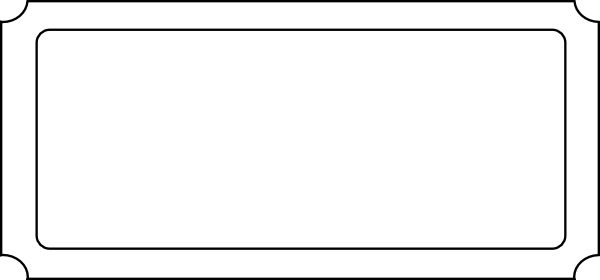 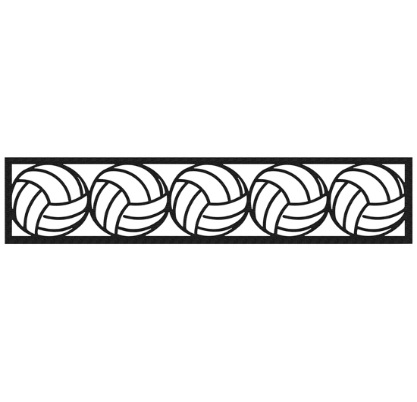 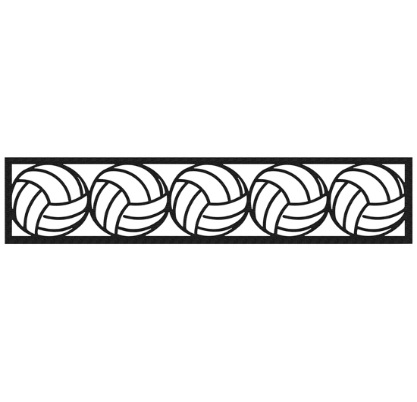 